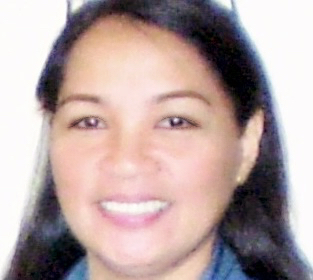 Vivien Vivien.335351@2freemail.com POSITION APPLYING FOR:  BIOLOGY/ SCIENCE TEACHERPROFESSIONAL EXPERIENCE:2015 - Present     Private tutor to:                    - Primary level Grade 2 pupil of De La Salle Zobel School and                    Intermediate level Grade 4 of De La Salle Zobel School                      Review all subject areas and assist pupils in their                      assignments and projects                   - Grade 9 student (All subjects) concentration                    in Chemistry, Algebra and English                   - Tertiary level Aeronautics student concentration                     in Chemistry, Physics, Mathematics and Filipino                               June 2014 – August 2014 - Middle School Science Teacher (Grade 4,5,6,7,8)                       International Christian Academy, ACSI - Parañaque Phil.                       (Indefinite leave of Absence due to mother’s illness) June 2013 - March 2014  - Secondary Science Teacher                            Year I  -  General Science                            Year II  -  Biology                            Year III  -  Chemistry                           Year IV  -  Health                       - Laboratory Technician                      - Grade 9 - Class Adviser                        NBCA International School, Inc., BF, Parañaque, Phil. June 2012 - 2013 March   -  Secondary Science teacher                             Year II - Biology                             Year III - Chemistry                             Year IV - Physics /Health                        -  Laboratory  Technician                                                                                        -  Guidance Counselor - designate                           NBCA International School, Inc., Parañaque City June 2011 - March 2012  - Secondary Science teacher                               Year III - Chemistry                             Year IV - Physics                       - Laboratory Technician                      - Elementary Science teacher                                                  Grade 4                                        Grade 5                                            Grade 6                             - Grade 4 Class Adviser  2000 June - 2011        -School Head                         Early childhood Learning Center                          Camella Townhomes Classic V, Parañaque CityJune 1995 - March 2000  - Junior & Senior Toddler Teacher  (5-7 years old)                           - Junior Class Adviser (3-4 years old)                      - Supply Officer                                               ITDC Infants & Toddlers Discovery Center -                            Pilar Banzon St., BF homes, Parañaque City1994-1995             - Livelihood Training Instructor                                                          Parañaque City Elementary School                            Non Formal Education Program  EDUCATION:-Manila Central University - Manila Campus and Caloocan City Campus, Philippines       B.S.Medical Technology  - earned  77 units               B.S.Biology                       - Graduated      1992-Olivarez College - Parañaque City, Philippines      TCP   - Teacher’s Certificate Program for Secondary Education      BSEEd      -  Elementary Education                   -  Early Childhood  Education (30 Units)-Philippine Association for the Gifted - Manila, Philippines      Certificate    -  Post Graduate Course in Understanding Gifted children                       -  Multiple Intelligence                       -  Mainstreaming Children with Special Needs-Philippine Womens’ University - Manila, Philippines        MAED major in Educational Management earned (15 units)  CERTIFICATION1992            Career Civil Service Professional Level -  rating: 81.03%2002       Philippine Board Examination for Professional Teachers           ( LET ) - Secondary level -  rating: 80.20%SKILLSIn depth knowledge of K-12 Science Curriculum.Knowledgeable in Laboratory methods, techniques, maintenance and RepairCan communicate effectively both in oral and written.Ability to organize motivating environment according to different class level.Ability to plan, develop, implement, assess and evaluate curriculumRecord Grades of the students with accuracyDecisive and effective classroom managerExcellent in office procedure and Microsoft Office ApplicationLiaise with parents and co-teachers to discuss their child’s improvements and what other things are needed to be improvedNoteN